REQUERIMENTO Nº                         Assunto: Solicito à CPFL – Companhia de Força e Luz a troca de lâmpada queimada nas Rua João Gama 30, no Bairro Jardim Arizona. Conforme esclarece.                                      Senhor Presidente:                       CONSIDERANDO que moradores pediram a este vereador a troca da lâmpada, pois o local está ficando muito escuro, assim ficando propício aos atos de criminalidades.                                 REQUEIRO, nos termos regimentais e após ouvido o Douto e Soberano plenário, que seja oficiado à CPFL – Companhia de Força e Luz a execução de troca de lâmpada nas Rua João Gama, no Bairro Jardim Arizona.                        SALA DAS SESSÕES, 06 de fevereiro de 2019.                                               FERNANDO SOARES                                                       Vereador PR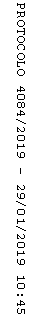 